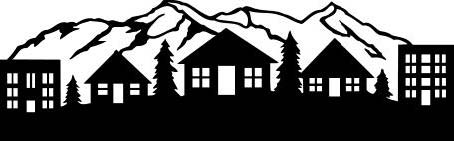 PENINSULA HOUSING AUTHORITYServing Clallam and Jefferson CountiesBoard of CommissionersREGULAR MEETING AGENDAWednesday, June 17, 2020 at 1:00 PMThe Public is invited to attend the Regular Meeting of the Board of Commissioners Meeting Location:Until Governor Inslee relaxes the requirements of the Covid-19 stay at home orderPHA Board meetings will be held via phone and video conferencing from our offices located at:2603 S Francis St.Port Angeles, WA 98362Call and Log in informationJoin Zoom Meetinghttps://us02web.zoom.us/j/85466687287?pwd=VlN0R0svZVYzbGdWZGcyMWdLanZ6QT09Meeting ID: 854 6668 7287Password: 300004Join by Phone+12532158782, 85466687287#, 1#, 300004# US (Tacoma)CALL TO ORDER AND ROLL CALL:REQUEST FOR ITEMS TO BE ADDED TO THE AGENDA:REQUEST FOR COMMENTS OR QUESTIONS FROM THE PUBLIC ON AGENDA: CONSENT AGENDA:   Approve Executive Director Sarah Martinez May Timesheet (Pages 3-4) Approve May Regular Meeting Minutes (Pages 5-7) Approve May Check RegistersApprove April Check Registers for: The Outpost	Checks # 475-479	$2348.33DIRECTOR’S REPORT (Pages 8) REPORTS FROM COMMISSIONERSOLD BUSINESSNEW BUSINESSResolution #PHA-2020-32, Resolution to Amend Grant 7Director of Acquisition and Development Annie O Rourke will present video progress of Cedar Glen II.ADJOURN Next Meeting:Wednesday, June17, 2020 at 1:00 P.M.Peninsula Housing Authority Offices2603 S Francis St.Port Angeles, WA 98362Until Governor Inslee relaxes the requirements of the Covid-19 stay at home orderPHA Board meetings will be held via phone and video conferencing from our offices located at: 2603 S Francis St.Port Angeles, WA 98362Call and Log in information will be available June 10, 2020 on our website:https://peninsulapha.org/